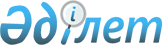 Қазақстан Республикасының азаматтарын 2009 жылдың сәуір-маусымында және қазан-желтоқсанында кезекті мерзімді әскери қызметке шақырылуын жүргізуді ұйымдастырып, қамтамасыз ету туралы
					
			Күшін жойған
			
			
		
					Алматы облысы Панфилов ауданы әкімдігінің 2009 жылғы 13 сәуірдегі N 189 қаулысы. Алматы облысының Әділет департаменті Панфилов ауданының Әділет басқармасында 2009 жылы 22 мамырда N 2-16-84 тіркелді. Күші жойылды - Алматы облысы Панфилов ауданы әкімдігінің 2010 жылғы 05 мамырдағы N 234 қаулысымен      Ескерту. Күші жойылды - Алматы облысы Панфилов ауданы әкімдігінің 2010.05.05 N 234 Қаулысымен

      Қазақстан Республикасының "Қазақстан Республикасындағы жергілікті мемлекеттік басқару және өзін-өзі басқару туралы" Заңының 31-бабы 1-тармағының 8-тармақшасына, Қазақстан Республикасының "Әскери міндеттілік және әскери қызмет туралы" Заңының 19-бабының 3- тармағына, 20-бабының 1-тармағына, 23-бабының 1-тармағына сәйкес және Қазақстан Республикасы Президентінің 2009 жылғы 1 сәуірдегі N 779 "Белгіленген әскери қызмет мерзімін өткерген мерзімді әскери қызметтегі әскери қызметшілерді запасқа шығару және Қазақстан Республикасының азаматтарын 2009 жылдың сәуір-маусымында және қазан-желтоқсанында кезекті мерзімді әскери қызметке шақыру туралы" Жарлығы негізінде Панфилов ауданы әкімдігі ҚАУЛЫ ЕТЕДІ:

       

1. Панфилов аудандық қорғаныс істері жөніндегі бөлімі арқылы он сегіз жиырма жеті жасқа дейінгі ер азаматтарды, сондай-ақ оқу орындарынан шығарылған, жиырма жеті жасқа толмаған және шақыру бойынша әскери қызметтің белгіленген мерзімін өткермеген азаматтардың кезекті мерзімді әскери қызметке шақырылуын жүргізу 2009 жылдың сәуір-маусымында және қазан-желтоқсанында ұйымдастырылсын және қамтамасыз етілсін.

       

2. Азаматтарды әскери қызметке шақыруды жүргізу үшін әскерге шақыруды өткізу кезеңіне аудандық шақыру комиссиясы 1-қосымшаға сай құрамда құрылсын.

       

3. Азаматтарды әскери қызметке шақыруды өткізу кестесі 2 және 3-қосымшаларға сай бекітілсін.

       

4. Қала мен ауылдық округтердің әкімдері 2009 жылдың сәуір- маусымында және қазан-желтоқсанында өтетін шақыру кезеңінде әскер қатарына шақырылғандарды олардың шақыру учаскесіне шақырылғаны туралы хабардар етіп және олардың дер кезінде келуін қамтамасыз етсін.

       

5. "Панфилов ауданының ішкі істер бөлімі" мемлекеттік мекемесінің бастығының міндетін атқарушы (Е. Мошанов, келісім бойынша) әскерге шақырылғандарды Қазақстан Республикасы Қарулы Күштерінің қатарына шығарып салу кезінде шақыру учаскесінде қоғамдық тәртіптің сақталуын қамтамасыз ету, әскери міндеттерін орындаудан жалтарған адамдарды іздестіруді және ұстауды өз құзыреті шегінде жүзеге асыру, Панфилов аудандық қорғаныс істері жөніндегі бөліміне оларға қатысты анықтау немесе алдын алу тергеу жүргізіліп жатқан әскерге шақырушылар мен әскери міндеттілер туралы хабарлау ұсынылсын.

       

6. Осы қаулының жүзеге асуын бақылау аудан әкімінің орынбасары А. Раевқа жүктелсін.

       

7. Осы қаулы алғаш ресми жарияланғаннан кейін күнтізбелік он күн өткен соң қолданысқа енгізіледі.      Аудан әкімі                                Е. Келемсейіт

Аудан әкімдігінің 2009 жылдың

13 сәуіріндегі N 189 "Қазақстан

Республикасының азаматтарын 2009

жылдың сәуір – маусымында және

қазан – желтоқсанында кезекті

мерзімді әскери қызметке шақырылуын

жүргізуді ұйымдастырып, қамтамасыз

ету туралы" қаулысына

1-қосымша 

Аудандық шақыру комиссиясының

құрамы      Мақсат Жақияұлы Мұқанов: Панфилов ауданының қорғаныс істері жөніндегі бөлімі мемлекеттік мекемесінің бастығы;

      Қамза Бекназарұлы Насырбеков: Аудан әкімі аппараты жалпы бөлімінің бас маманы, комиссия төрағасының орынбасары; 

Комиссия мүшелері:      Ғалымжан Сағатжанұлы Лекеров: Аудандық ішкі істер бөлімі бастығының орынбасары;

      Әлпейісов Тұрспек Тохтасынұлы: дәрігер, хирург, медициналық комиссияның төрағасы, комиссия мүшесі;

      Ахметова Тұрсынхан Райбекқызы: Аудандық аурухананың медбикесі комиссия хатшысы.

Аудан әкімдігінің 2009 жылдың

13 сәуіріндегі N 189 "Қазақстан

Республикасының азаматтарын 2009

жылдың сәуір–маусымында және

қазан–желтоқсанында кезекті

мерзімді әскери қызметке шақырылуын

жүргізуді ұйымдастырып, қамтамасыз

ету туралы" қаулысына

2-қосымша 

Азаматтарды әскери қызметке шақыру

Кестесі      Панфилов ауданы

      Қорғаныс істері жөніндегі

      бөлім бастығы подполковник                 М. Мұқанов

Аудан әкімдігінің 2009 жылдың

13 сәуіріндегі N 189 "Қазақстан

Республикасының азаматтарын 2009

жылдың сәуір–маусымында және

қазан–желтоқсанында кезекті

мерзімді әскери қызметке шақырылуын

жүргізуді ұйымдастырып, қамтамасыз

ету туралы" қаулысына

3-қосымша      Панфилов ауданы

      Қорғаныс істері жөніндегі

      бөлім бастығы подполковник                 М. Мұқанов
					© 2012. Қазақстан Республикасы Әділет министрлігінің «Қазақстан Республикасының Заңнама және құқықтық ақпарат институты» ШЖҚ РМК
				Р/сА/о атауыАдам саныСәуірСәуірСәуірСәуірСәуірСәуірСәуірСәуірСәуірСәуірСәуірСәуірСәуірСәуірСәуірСәуірмамырмамырмамырмамырмамырмамырмамырмамырмамырмамырмамырмамырмамырмамырмамырР/сА/о атауыАдам саны1314151617182021222324252728293045678111213141518192021221Айдарлы50502Үлкенағаш5883Басқұншы17250504Бірлік110102085Үшарал16150486Көктал2065050137Пенжім2104215418Қоңырөлең10225050189Сарыбел1545010Талды5645011Шолақай110501012Ү- шыған17040305013Жаскент505014Жаркент қ5404010950503250505050505049Барлығы:2149Р/сА/о атауыАдам санықазанқазанқазанқазанқазанқазанқазанқазанқазанқазанқазанқазанқазанқазанқазанқазанқазанқазанқазанқазанқазанқарашақарашақарашақарашақарашақарашақарашақарашақарашақарашаР/сА/о атауыАдам саны12567891213141516192021222327282930234569101112131Айдарлы18450355035142Үлкенағаш2305050151530353Басқұншы2365050504Бірлік256505050505Үшарал255303030306Көктал381303030303030307Пенжім252303030308Қоңырөлең198505050489Сарыбел263333010Талды193232011Шолақай2763535353535353112Ү- шыған360303030303030303030303013Жаскент26414Жаркент қ670Барлығы:4018Р/сА/о атауыАдам санықарашақарашақарашақарашақарашақарашақарашақарашақарашақарашақарашажелтоқсанжелтоқсанжелтоқсанжелтоқсанжелтоқсанжелтоқсанжелтоқсанжелтоқсанжелтоқсанжелтоқсанжелтоқсанжелтоқсанжелтоқсанжелтоқсанжелтоқсанжелтоқсанжелтоқсанжелтоқсанжелтоқсанжелтоқсанжелтоқсанР/сА/о атауыАдам саны1617181920232425262730123478928291011141517212223242528291Айдарлы1842Үлкенағаш230353Басқұншы23650364Бірлік2565065Үшарал25530303030156Көктал3813030303030217Пенжім252423030308Қоңырөлең1989Сарыбел2633030303030303010Талды19350505011Шолақай27612Ү-шыған36013Жаскент26450353535353514Жаркент қ670203535354020353535353535353535353535353535Барлығы4018